DOMÁCA  PRÁCA  4.A / messenger, alebo mailom  valikagogovav@gmail.com /POZNÁMKY Z VLASTIVEDY  / opísať do zošita /Košice s okolímpoloha: východ Slovenska, Košická kotlina,pohoria:Volovské vrchy,Čierna hora,Slanské vrchy,rieka: Hornád,Košice:metropola východu,2. najväčšie mesto na Slovensku,priemysel – U. S. Steel,školy, múzeá, divadlá, botanická záhrada, ZOO,pamiatky:Dóm sv. Alžbety v Košiciach,Jasovská jaskyňa,Herliansky gejzírVýchodoslovenská nížina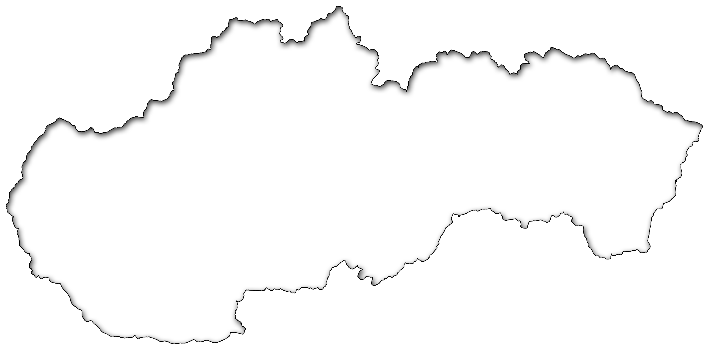 poloha: južná časť východného Slovenska,pohoria: - Vihorlatské vrchy,- Slanské vrchy,rieky: - Ondava,- Laborec,- Bodrog,		                          zakresli do mapy Východoslovenskú nížinu- Latorica,región: Zemplín,Tokaj – vinohradnícka oblasť v južnej časti nížiny,Zemplínska šírava – 2. najväčšia vodná priehrada na Slovensku,mestá:- Michalovce (Zemplínske múzeum),- Trebišov (Andrášiovský kaštieľ, výroba vína),- Sobrance (Gitarové múzeum)8.týždeň /4.5. – 7.5.2020//vypracúvame ale neposielame/VYPRACOVAŤ DO ZOŠITA A POSLAŤ MI TOMatematikaPrac.zošit2- str.26, 27, 28, 29Učebnica str. 45/1,3, 5, 7, 9,11    46/3,4   47/1,4Geometria  PZ 2 – str.12 Odfotiť a poslať mi. Úloha  MAT 1. : Učebnica  47/6 /poslať/Úloha MAT 2. : Učebnica 48/celá strana/poslať/Slovenský jazykOpis literárnej postavyUčebnica – str.93/2   Zámená  Učebnica – str.96/7a - prepíš do zošita                       str.97/12a - prepíš do zošita  Domáci diktát – 3 napísať/ 1d – 97/11a, 2d – 98/15, 3d – 98/16Odfotiť a poslať mi. Úloha  SJL 1. : Napíš opis literárnej postavy – Červená Čiapočka /podľa 2 cv na str 93  a poslať/Úloha SJL 2. : Vyskloňuj zámeno ty   a tvoj zošit. /poslať/ČítanieČo sú hviezdy  /str. 103 /Kôň a osol /str.104 /Vypracuj svoj vlastný komiks, na vlastnú predlohu alebo nejakú rozprávku. /poslať /Prírodoveda Potravový reťazec/str.102 -105/Vypracovať projekt na potravový reťazec- na papier, prezentácia/ podľa výberu a poslať/VlastivedaKošice s okolím/str. 53 – 55/Východoslovenská nížina/str.56 – 58//napísať si poznámky do zošita